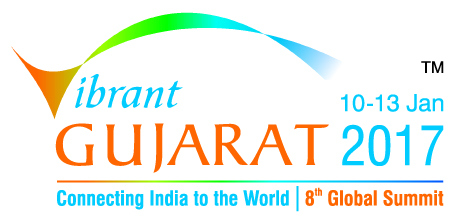 Проект программыМеждународного инвестиционного форума 
«Энергичный Гуджарат - 2017»9 января 2017 г.9 января 2017 г.17.00-17.30Открытие Международной торговой выставки (с участием Премьер-министра Индии Н. Моди)18.00-18.30Открытие медиа-выставки нобелевских лауреатов(с участием Премьер-министра Индии Н. Моди)10 января 2017 г.10 января 2017 г.10.00-13.30Симпозиум нобелевских лауреатов15.30-18.00Открытие Форума. Пленарная сессия(с участием Премьер-министра Индии Н. Моди)19.00-20.30Круглый стол руководителей крупных международных предприятий(с участием Премьер-министра Индии Н. Моди)11 января 2017 г.11 января 2017 г.9.30-13.00Тематические семинары:Налог на товары и услуги – изменения правил игры в индийской экономике;«Умные города»: возможности и вызовы10.00-13.30Тематические семинары:Инновации, старт-апы, предпринимательство;Делай в Гуджарате: биотехнологииДелай в Гуджарате: пищеперерабатывающая промышленностьПрограмма правительства штата Гуджарат «Умные деревни»; Семинары стран-партнеров; Встречи в формате B2B14.30-17.30Тематические семинары:Удобство ведения бизнеса: регуляторы в качестве помощников;Здравоохранение для инклюзивного развития; Потенциал международных центров финансовых услуг в ИндииДелай в Гуджарате: машиностроение, тяжелое машиностроение, автомобилестроение;«Умные города»: возможности и вызовы (продолжение);Семинары стран-партнеров; Встречи в формате B2B17.30-18.30Встречи в формате B2G12 января 2017 г.12 января 2017 г.10.00-13.30Съезд малого и среднего бизнеса шт. Гуджарат10.00-13.30Тематические семинары:Инклюзивный рост – экономика сельских территорий;Повышение квалификации и человеческий капитал;Делай в Гуджарате: химическая и нефтехимическая промышленность;Делай в Гуджарате: фармацевтика и медицинские приборы;Делай в Гуджарате: текстильная промышленность;Семинары стран-партнеров; Встречи в формате B2B14.00-16.30Тематические семинары:Инфраструктура и логистикаДелай в Гуджарате: изделия из пластмассы;Делай в Гуджарате: аэрокосмическая и оборонная промышленность;Семинары стран-партнеров; Встречи в формате B2B17.00Закрытие Форума13 января 2017 г.13 января 2017 г.10.00-14.00Встречи в формате B2B и B2G